СОВЕТ  ДЕПУТАТОВ ДОБРИНСКОГО МУНИЦИПАЛЬНОГО РАЙОНАЛипецкой области44-я сессия  VI-го созываРЕШЕНИЕ29.11.2019г.                                    п.Добринка	                                     №309-рсОб утверждении председателя постоянной комиссии по правовым вопросам,  местному самоуправлению и работе с депутатамиВ соответствии со ст. 9 Регламента Совета депутатов Добринского муниципального района, рассмотрев решение постоянной комиссии по правовым вопросам,  местному самоуправлению и работе с депутатами «Об избрании председателя  постоянной комиссии», Совет депутатов Добринского муниципального района РЕШИЛ: 	1.Утвердить Авцынова Валерия Николаевича, депутата Совета депутатов Добринского муниципального района от сельского поселения Добринский сельсовет председателем постоянной комиссии по правовым вопросам,  местному самоуправлению и работе с депутатами.2.Настоящее решение вступает в силу со дня его принятия.Председатель Совета депутатовДобринского муниципального района		                      М.Б.Денисов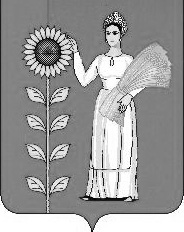 